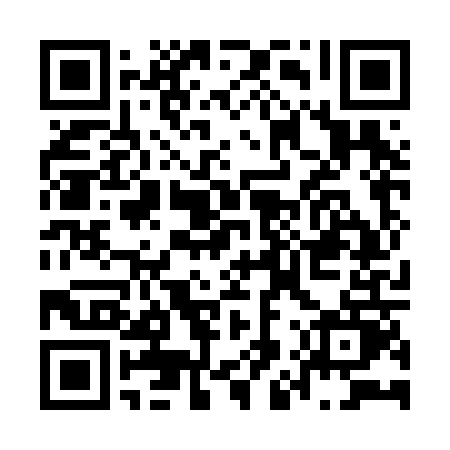 Prayer times for Samarkand, UzbekistanWed 1 May 2024 - Fri 31 May 2024High Latitude Method: NonePrayer Calculation Method: Muslim World LeagueAsar Calculation Method: ShafiPrayer times provided by https://www.salahtimes.comDateDayFajrSunriseDhuhrAsrMaghribIsha1Wed3:505:3312:294:197:269:032Thu3:485:3112:294:207:279:043Fri3:475:3012:294:207:289:064Sat3:455:2912:294:207:299:075Sun3:435:2812:294:207:309:086Mon3:425:2712:294:217:319:107Tue3:405:2612:294:217:329:118Wed3:395:2512:294:217:339:139Thu3:375:2412:294:217:349:1410Fri3:355:2312:294:227:359:1611Sat3:345:2112:294:227:369:1712Sun3:325:2012:294:227:379:1813Mon3:315:2012:294:227:389:2014Tue3:295:1912:294:237:399:2115Wed3:285:1812:294:237:409:2316Thu3:275:1712:294:237:419:2417Fri3:255:1612:294:237:429:2518Sat3:245:1512:294:247:439:2719Sun3:235:1412:294:247:449:2820Mon3:215:1312:294:247:449:2921Tue3:205:1312:294:247:459:3122Wed3:195:1212:294:257:469:3223Thu3:185:1112:294:257:479:3324Fri3:175:1112:294:257:489:3425Sat3:155:1012:294:257:499:3626Sun3:145:0912:294:267:509:3727Mon3:135:0912:294:267:509:3828Tue3:125:0812:304:267:519:3929Wed3:115:0812:304:267:529:4030Thu3:115:0712:304:277:539:4231Fri3:105:0712:304:277:539:43